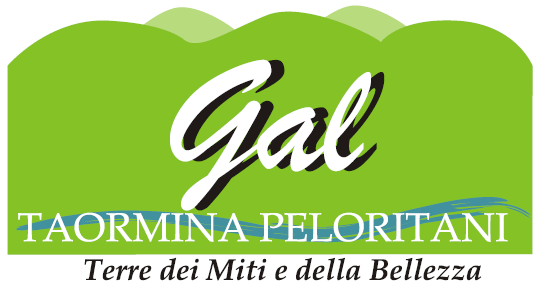 GAL TAORMINA PELORITANIPUBBLICAZIONE BANDO ED ALLEGATI SOTTOMISURA 6.4.C – AMBITO 1 “SVILUPPO E INNOVAZIONE DELLE FILIERE E DEI SISTEMI PRODUTTIVI LOCALI (AGRO-ALIMENTARI, FORESTALI, ARTIGIANALI, MANIFATTURIERI)” - E COMUNICAZIONE TERMINI INIZIALI E FINALI PER LA DOMANDA DI SOSTEGNONell’ambito dell’attuazione del Piano di Azione Locale “Peloritani”, PSR Sicilia 2014/2020, Mis. 19.2, si procede alla pubblicazione del bando ed allegati relativi alla Sottomisura 6.4.C, Ambito 1 – “Sviluppo e innovazione delle filiere e dei sistemi produttivi locali (agro-alimentari, forestali, artigianali, manifatturieri)”, Azione 1.3 Sostegno Attività Extra-Agricole”. Si comunica, in conformità a quanto disposto in art. 14 del Bando, che i termini iniziali e finali di presentazione delle domande di sostegno sono, rispettivamente, i seguenti: 03 Febbraio 2020 – Apertura03 Maggio 2020– ChiusuraSanta Teresa di Riva, 29 Gennaio 2020 Il PRESIDENTE 							          F.to Arch. Lombardo Giuseppe